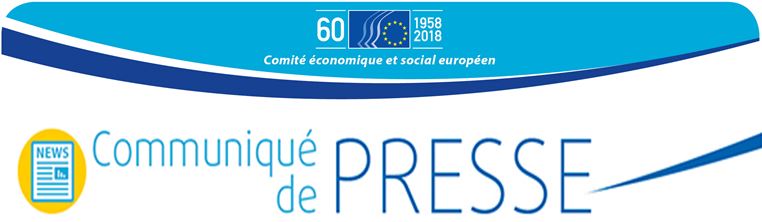 Le 4e Forum européen sur la migration 
se penche sur l’intégration des migrants 
dans le marché du travailC’est aujourd’hui que s’ouvre le Forum européen sur la migration, plateforme de dialogue entre la société civile, les institutions et les collectivités locales, qui se consacre au thème de l’intégration des ressortissants de pays tiers sur le marché du travailOrganisé pour la quatrième année consécutive par la Commission européenne et le Comité économique et social européen (CESE), ce Forum a pour thème principal, en 2018, les défis et les perspectives de l’intégration des migrants sur les marchés du travail de l’UE.Alors que le cadre financier pluriannuel, qui détermine les ressources financières de l’UE, est en cours d’élaboration, cette édition du Forum se concentrera également sur les possibilités de financement issues de sources de l’UE qui peuvent être utilisées pour l’intégration des migrants.Le commissaire européen chargé de la migration, des affaires intérieures et de la citoyenneté, Dimitris Avramopoulos, a déclaré: «Il est désormais temps de dépasser le discours alarmiste sur la migration dont on nous rebat les oreilles tous les jours, et de se concentrer plutôt sur la manière de transformer l’immigration en une véritable chance pour nous tous, dans l’immédiat et sur le long terme. Pour ceux qui ont obtenu un droit de séjour régulier dans l’Union européenne, il est essentiel, et même urgent, de mettre désormais l’accent sur leur intégration dans nos sociétés.»Le président du CESE, Georges Dassis, a déclaré quant à lui: «La majorité des migrants ont fui des persécutions, des guerres et des régimes d’oppression. À présent, ils essaient de se construire une vie en Europe. Cette nouvelle vie, ils la méritent, c’est la raison pour laquelle il nous faut toujours encourager la solidarité et les aider à retrouver une existence normale, notamment en les intégrant dans le marché du travail.»Et d’ajouter: «L’immigration doit être vue comme un investissement pour l’avenir. Nous avons parfois tendance à oublier à quoi l’Europe ressemblerait sans elle, et nous nous concentrons sur le nombre d’arrivants plutôt que sur les avantages que procure une société inclusive. L’immigration doit aussi être vue comme un moyen de s’attaquer aux défis posés par le vieillissement de notre population, et comme une réponse aux exigences découlant des nouvelles formes de travail, qui réclament de nouvelles compétences», a fait valoir M. Dassis.S’étalant sur deux jours, les 6 et 7 mars, le Forum donnera la parole à plus de 120 organisations de la société civile venues de toute l’Union européenne, ainsi qu’à des représentants des collectivités locales et régionales, des États membres et des institutions de l’UE.Leurs discussions porteront sur de nombreux aspects de l’insertion des migrants dans le marché du travail, et notamment sur la nécessité de promouvoir l’emploi régulier et le travail décent, de sorte à prévenir leur exploitation et à lutter contre les discriminations, sur l’importance qu’il convient d’accorder à la validation des compétences et à leur développement, en encourageant l’esprit d’entreprise chez les immigrants, et sur bien d’autres thèmes.Selon les chiffres de 2016, le taux de chômage des migrants nés en dehors de l’UE était de 16,2 %, contre 7,8 % pour la population autochtone. Les éléments probants collectés suggèrent que les compétences et qualifications des migrants en provenance de pays tiers, et en particulier des femmes migrantes, sont fortement sous-utilisées sur le marché du travail local dans l’ensemble de l’UE.Pour consulter le programme complet, veuillez suivre le lien suivant. Les discours d’ouverture de M. Avramopoulos et de M. Dassis seront retransmis en direct sur internet, comme c’est le cas pour les sessions plénières.Suivez-nous sur Twitter: @EurMigrForum #EMF4Contexte:Le programme de la manifestation a été construit sur la base des contributions soumises par les organisations de la société civile lors des consultations organisées en octobre 2017. Le Forum s’appuie également sur d’autres initiatives connexes de la Commission, telles que Employers together for Integration (employeurs unis pour l’intégration) et le partenariat européen pour l’intégration.Le CESE a également organisé de nombreuses consultations et manifestations à l’intention des parties prenantes consacrées aux questions de la migration, et notamment sur les thèmes suivants:- L’innovation sociale pour l’intégration des réfugiés- La mise en œuvre de la législation en matière d’immigration légale- Fonds de l’UE pour l’intégration – Comment mieux soutenir les personnes issues de l’immigration? (manifestation organisée conjointement avec la Commission européenne)- La société civile vient en aide aux réfugiés et aux migrantsAvis du CESE sur le sujet:État de la mise en œuvre de la réglementation en matière d’immigration légaleVers une politique cohérente de l’UE en matière d’immigration de main-d’œuvre sous l’angle de la carte bleue européenneL’intégration des réfugiés dans l’UEPour de plus amples informations, veuillez contacter:Unité Presse du CESE — Daniela Marangoni+32 2 546 8422press@eesc.europa.eu@EESC_PRESSNouvelle lettre d’information numérique «CESE info» http://www.eesc.europa.eu/fr/news-media/eesc-infoLe Comité économique et social européen est un organe institutionnel consultatif établi en 1957 par le traité de Rome. Il compte 350 membres venus de l’Europe entière, qui sont nommés par le Conseil de l’Union européenne. Il assure la représentation des différentes composantes à caractère économique et social de la société civile organisée. Grâce à sa mission de consultation, ses membres, et donc les organisations qu’ils représentent, peuvent participer au processus décisionnel de l’Union européenne.Si vous ne souhaitez plus recevoir de messages de notre part, merci de nous envoyer un courriel à l’adresse press@eesc.europa.eu.COMMUNIQUÉ DE PRESSE Nº 09/20186 mars 2018